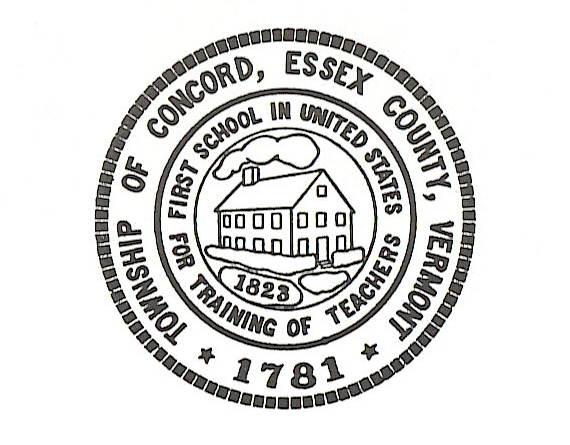 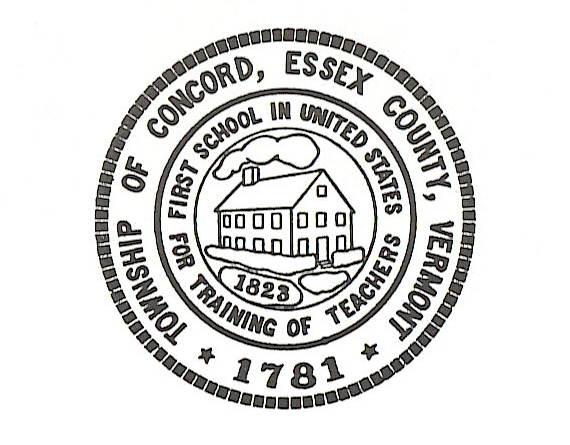 Concord Selectboard Special Budget Meeting AgendaTuesday, January 9, 2024 @ 5:00pmMunicipal Building Call to OrderApproval of AgendaBudget Work SessionExecutive Session:  If discussion warrants, and the Board so votes, some items may be held in Executive Session.Recess or AdjournPosted:  January 4, 2024